«07» февраля 2022 г.                                                                                        №38с. Кидерооб утверждении стоимости ритуальных услуг, предоставляемых гарантированному перечню услуг по погребению и на возмещение затрат, связанных с погребением умерших в МР «Цунтинский район»В соответствии с Федеральными законами от 06.10.2003 г.  №131 «Об общих принципах организации местного самоуправления в Российской Федерации», 12.01.1996 г. №8-ФЗ «О погребении и похоронном деле» постановляю:1. Утвердить стоимость ритуальных услуг, предоставляемых согласно гарантированному перечню услуг по погребению и на возмещение затрат, связанных с погребением умерших в МР «Цунтинский район» согласно приложению №1.2. МКУ «СМИ и ИТО» опубликовать настоящее постановление на официальном сайте администрации муниципального района «Цунтинский район» Республики Дагестан и в районной газете «Дидойский вести».3. Настоящее постановление вступает в силу с момента подписания.         И.о. главы                                                   А.Гамзатов                                                 Приложение № 1 к постановлению МР «Цунтинский район» РД от 07 февраля 2022 года № 38Калькуляцияпо погребению реабилитированных лиц на территорииМР «Цунтинский район» 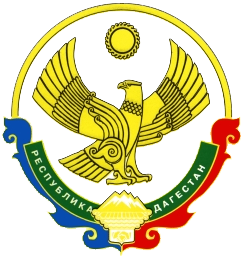 АДМИНИСТРАЦИЯМУНИЦИПАЛЬНОГО РАЙОНА «ЦУНТИНСКИЙ РАЙОН»РЕСПУБЛИКИ ДАГЕСТАНПОСТАНОВЛЕНИЕ Утверждаю:И.о.главыМР «Цунтинский район» РД _________Гамзатов А.Х.Согласовано:ГУ – Региональное отделение фонда социального страхования РФ по РД_________________________Согласовано:ГУ – Отделение Пенсионного фонда РФ по РД_________________________Согласовано:Министерство труда и социального развития Республики Дагестан_________________________№ п/пНаименование услугиСумма (рублей)Оформление необходимых документов1.Медицинское свидетельство о смертибесплатно2.Свидетельство о смерти и справка о смерти, выданные в органах ЗАГСабесплатно3.Предоставление и доставка гроба и других предметов, необходимых для погребения4 9244.Перевозка тела умершего к месту погребения (кладбище)7005.Погребение (рытье могилы нужного размера)2 7006.Опускание тела (гроба) в могилу, засыпка могилы и устройство надмогильного холма.1170Итого:Итого:9494 